Publicado en Madrid el 25/05/2020 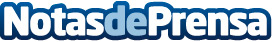 Bestchollos.com, la forma más rápida de encontrar los mejores productos al mejor precioInternet se ha convertido en una plataforma ideal para que muchas empresas puedan ofrecer sus productos a los clientes. Sin embargo, muchas de estas empresas se dedican a recopilar lo que ellos llaman "chollos", siendo en realidad una estrategia para poder vender la mayor cantidad de productos posible. Por ello, la página web bestchollos.com se ha comprometido al 100% con sus clientes para que estos puedan contar siempre con las mejores ofertas y rebajas del momentoDatos de contacto:alvaro lopez629456410Nota de prensa publicada en: https://www.notasdeprensa.es/bestchollos-com-la-forma-mas-rapida-de_1 Categorias: Juegos E-Commerce Consumo Ocio para niños http://www.notasdeprensa.es